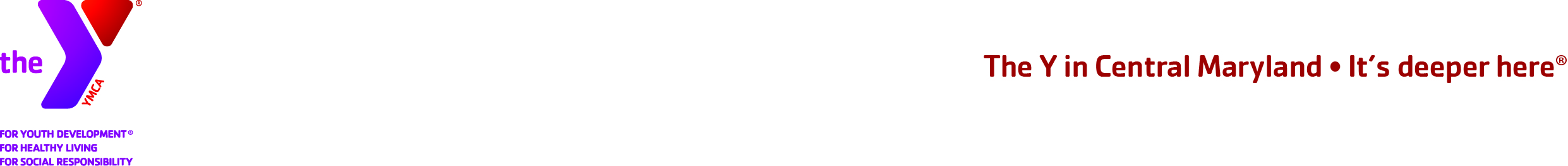 FOR IMMEDIATE RELEASE							Media Contact:October 26, 2015								Leanna Bernhard 											Profiles, Inc. 											410-243-3790										leanna@profilespr.comTHE Y IN CENTRAL MARYLAND HIRES NEW STATE DIRECTOR FOR YOUTH AND GOVERNMENT PROGRAMKim Lamphier will recruit and train advisors and team leaders(Baltimore, MD) – The Y in Central Maryland is pleased to welcome Kim Lamphier as the new State Director for the Maryland YMCA Youth and Government program. The program gives students around the country the opportunity to serve as part of a youth-run, youth-led model government process. As State Director, a volunteer leadership position, Lamphier will recruit and train the program’s advisors and team leaders in advance of next year’s session. Lamphier serves as the Advocacy Director for Maryland Business and has experience working for the state and local governments and several nonprofits. She also teaches cycling at the Y in Catonsville.She earned a Bachelor’s degree in special education from the University of Maryland and a Master’s degree in public policy from the University of Maryland, Baltimore County. She resides in Catonsville. Our Mission: 
The Y in Central Maryland is a charitable organization dedicated to developing the full potential of every individual through programs that build healthy spirit, mind and body for all.Our Commitment:At the Y, we are committed to providing family-oriented, affordable, high quality programs.A cause driven organization with three areas of vital focus:For Youth Development: nurturing the potential of every child and teenFor Healthy Living: improving our community’s health & well-beingFor Social Responsibility: giving back and providing support for our neighborsThe Y is a place for everyone. People of all races, ages, faiths, gender, abilities, backgrounds and incomes are welcome and financial assistance on a sliding scale is available to those who would otherwise be unable to participate.Our Values: Caring, Honesty, Respect and ResponsibilityMore information can be found at www.ymaryland.org.###